PHÒNG GIÁO DỤC THỊ XÃ BUÔN HỒTRƯỜNG TIỂU HỌC Y JÚTLỚP: 1A ……HỌ VÀ TÊN:.............................................          Thứ …. ngày… tháng 7  năm 2020BÀI KIỂM TRA CUỐI HỌC KÌ IIMôn          :   TOÁN( Thời gian 35 phút )Đề:Khoanh tròn vào chữ cái trước câu trả lời đúng:Câu 1: (1 điểm) Số tròn chục bé nhất là:A. 80                           B. 90                        C. 60                       D. 10Câu 2 : (1 điểm) Số liền sau của số 90 là:A. 89                          B. 98                         C. 91                      D. 92Câu 3: (1 Điểm) Trong dãy số : 39, 93, 37, 73. Viết theo thứ tự từ bé đến lớn là.39; 37 ; 73; 93                                       B.  37 ; 73 ; 39 ; 93 37 ; 39 ; 73 ; 93                                    D. 39, 93, 37, 73Câu 4: (1 điểm)  Kết quả đúng của phép tính: 39cm + 50cm =…..? A. 79cm                   B. 89                      C. 90cm                D. 89 cmCâu 5: (1 điểm)  Số thích hợp điền vào ô trống là: 20 + 65 = ... + 20 A. 15                 B. 25                   C. 35                              D. 65Câu 6: (1 điểm) Nối phép tính với kết quả đúng: 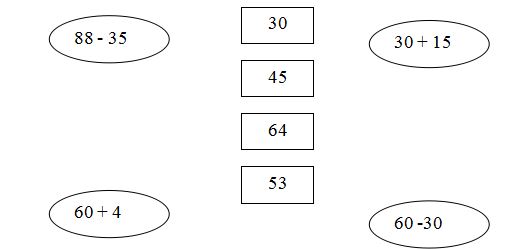 Câu 7.(1 Điểm) Số lớn nhất có một chữ số cộng với số bé nhất có hai chữ số bằng: A. 19                      B. 10                         C. 99                                 D. 29Câu 8 (2 điểm) Lớp em có 21 bạn gái và 14 bạn trai. Hỏi lớp em có tất cả bao nhiêu bạn?Bài giải:........................................................................................................................................................................................................................................................................ ................................................................................................................................... ................................................................................................................................... ...................................................................................................................................Câu 9: (1 điểm) Trong hình bên có: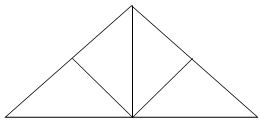 A.  4 hình tam giác                                              B. 5 hình tam giác    C. 6 hình tam giác                                               D.7 hình tam giácĐiểmLời nhận xét của giáo viên